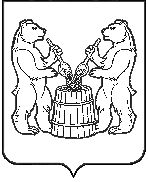 АДМИНИСТРАЦИЯ УСТЬЯНСКОГО МУНИЦИПАЛЬНОГО ОКРУГААРХАНГЕЛЬСКОЙ ОБЛАСТИПОСТАНОВЛЕНИЕот 20 марта 2023 года № 472р.п. ОктябрьскийОб утверждении Положения о межведомственной комиссии по оценке и обследованию помещения в целях признания его жилым помещением, жилого помещения непригодным для проживания граждан, а также многоквартирного дома в целях признания его аварийным и подлежащим сносу или реконструкции, садового дома жилым домом и жилого дома садовым домом  Руководствуясь пунктом 6 части 1, статьи 16 Федерального закона от 6 октября 2003 года 131-ФЗ «Об общих принципах организации местного самоуправления в Российской Федерации», постановлением Правительства Российской Федерации от 28 января 2006 года № 47 «Об утверждении Положения о признании помещения жилым помещением, жилого помещения непригодным для проживания, многоквартирного дома аварийным и подлежащим сносу или реконструкции, садового дома жилым домом и жилого дома садовым домом» администрация Устьянского муниципального округа Архангельской области ПОСТАНОВЛЯЕТ:Утвердить прилагаемое Положение о межведомственной комиссии по оценке и обследованию помещения в целях признания его жилым помещением, жилого помещения непригодным для проживания граждан, а также многоквартирного дома в целях признания его аварийным и подлежащим сносу или реконструкции, садового дома жилым домом и жилого дома садовым домом.Признать утратившим силу постановление администрации Устьянского муниципального района Архангельской области от 25 октября 2022 года № 1999 «Об утверждении Положения о межведомственной комиссии по оценке и обследованию помещения в целях признания его жилым помещением, жилого помещения непригодным для проживания граждан, а также многоквартирного дома в целях признания его аварийным и подлежащим сносу или реконструкции, садового дома жилым домом и жилого дома садовым домом».Настоящее постановление опубликовать в муниципальном вестнике «Устьяны» и разместить на официальном сайте администрации Устьянского муниципального округа.Настоящее постановление вступает в силу после официального опубликования.Глава Устьянского муниципального округа                                                     С.А.КотловПоложениео межведомственной комиссии по оценке и обследованиюпомещения в целях признания его жилым помещением,жилого помещения непригодным для проживания граждан, а также многоквартирного дома в целях признания его аварийными подлежащим сносу или реконструкции, садового дома жилым домом и жилого дома садовым домом  Межведомственная комиссия по оценке и обследованию помещения в целях признания его жилым помещением, жилого помещения непригодным для проживания граждан, а также многоквартирного дома в целях признания его аварийным и подлежащим сносу или реконструкции, садового дома жилым домом и жилого дома садовым домом (далее - комиссия), является коллегиальным органом, созданным в целях проведения оценки жилых помещений жилищного фонда Российской Федерации, многоквартирных домов, находящихся в федеральной собственности, муниципального жилищного фонда и частного жилищного фонда, расположенных на территории Устьянского муниципального округа Архангельской области, за исключением случаев, предусмотренных Положением о признании помещения жилым помещением, жилого помещения непригодным для проживания, многоквартирного дома аварийным и подлежащим сносу или реконструкции, садового дома жилым домом и жилого дома садовым домом, утвержденным постановлением Правительства Российской Федерации от 28 января 2006 года № 47 (далее – Положение, утвержденное постановлением Правительства Российской Федерации от 28 января 2006 года № 47). В своей деятельности комиссия руководствуется Конституцией Российской Федерации, федеральными законами и иными нормативными правовыми актами Российской Федерации, Уставом и иными муниципальными правовыми актами Устьянского муниципального округа Архангельской области.Комиссия имеет бланк и печать со своим наименованием.Комиссия формируется в составе председателя комиссии, заместителя председателя комиссии, секретаря комиссии и членов Комиссии. Председатель комиссии назначается из числа заместителей главы Устьянского муниципального округа.В состав комиссии включаются также представители органов, уполномоченных на проведение регионального жилищного надзора (муниципального жилищного контроля), государственного контроля и надзора в сферах санитарно-эпидемиологической, экологической и иной безопасности, защиты прав потребителей и благополучия человека (далее - органы государственного надзора (контроля), а также в случае необходимости, в том числе в случае проведения обследования помещений на основании сводного перечня объектов (жилых помещений), находящихся в границах зоны чрезвычайной ситуации, предусмотренного пунктом 42 Положения, утвержденного постановлением Правительства Российской Федерации от 28 января 2006 года № 47, - представители органов архитектуры, градостроительства и соответствующих организаций, эксперты, в установленном порядке аттестованные на право подготовки заключений экспертизы проектной документации и (или) результатов инженерных изысканий.Собственник жилого помещения (уполномоченное им лицо), за исключением органов и (или) организации, указанных в абзаце пятом настоящего пункта, привлекается к работе в комиссии с правом совещательного голоса и подлежит уведомлению о времени и месте заседания комиссии.В случае если комиссией проводится оценка жилых помещений жилищного фонда Российской Федерации или многоквартирного дома, находящегося в федеральной собственности, в состав комиссии с правом решающего голоса включается представитель федерального органа исполнительной власти, осуществляющего полномочия собственника в отношении оцениваемого имущества. В состав комиссии с правом решающего голоса также включается представитель государственного органа Российской Федерации или подведомственного ему предприятия (учреждения), если указанному органу либо его подведомственному предприятию (учреждению) оцениваемое имущество принадлежит на соответствующем вещном праве (далее – правообладатель).Состав комиссии утверждается и изменяется постановлением администрации Устьянского муниципального округа Архангельской области (далее – администрация округа).Председатель комиссии:осуществляет общее руководство комиссией, организует и координирует работу комиссии, проводит заседания комиссии, формирует повестку дня, утверждает график работы комиссии;несет персональную ответственность за выполнение функций, возложенных на комиссию.Заместитель председателя комиссии в отсутствие и по поручению председателя комиссии организует, координирует работу и проводит заседания комиссии.Секретарь комиссии:осуществляет делопроизводство комиссии, в т.ч. прием, регистрацию и учет заявлений, заключений, заключений экспертизы, сводных перечней объектов (жилых помещений), представляемых в комиссию, а также запросов судебных органов и прокуратуры по вопросам компетенции комиссии;проводит оценку заявлений и документов, представленных заявителями, на соответствие требованиям Положения, утвержденного постановлением Правительства Российской Федерации от 28 января 2006 года № 47, и в случае необходимости, на основании межведомственных запросов с использованием единой системы межведомственного электронного взаимодействия и подключаемых к ней региональных систем межведомственного электронного взаимодействия, запрашивает и получает документы, указанных в пункте 45(2) Положения, утвержденного постановлением Правительства Российской Федерации от 28 января 2006 года № 47;уведомляет собственников жилых помещений (в том числе собственников жилых помещений, получивших повреждения в результате чрезвычайной ситуации) о времени и месте заседания комиссии не позднее чем за 3 дня до даты проведения заседания комиссии;организует выезды членов комиссии и экспертов на обследуемый объект;подготавливает и регистрирует заключения об оценке соответствия помещения (многоквартирного дома) требованиям Положения, утвержденного постановлением Правительства Российской Федерации от 28 января 2006 года № 47, актов обследования помещения по формам, установленным Положением, утвержденным постановлением Правительства Российской Федерации от 28 января 2006 года № 47;направляет заинтересованным лицам заключения об оценке соответствия помещения (многоквартирного дома) требованиям Положения, утвержденного постановлением Правительства Российской Федерации от 28 января 2006 года № 47, актов обследования помещения по формам, установленным Положением, утвержденным постановлением Правительства Российской Федерации от 28 января 2006 года № 47;на основании заключения комиссии подготавливает проекты муниципальных правовых актов Устьянского муниципального округа Архангельской области о признании помещения жилым помещением, жилого помещения пригодным (непригодным) для проживания граждан, а также многоквартирного дома аварийным и подлежащим сносу или реконструкции с указанием о дальнейшем использовании помещения, сроках отселения физических и юридических лиц в случае признания дома аварийным и подлежащим сносу или реконструкции или о признании необходимости проведения ремонтно-восстановительных работ;организует рассылку решений в соответствии с пунктом 51 Положения, утвержденного постановлением Правительства Российской Федерации от 28 января 2006 года № 47;организует хранение документов комиссии и подготовку их к передаче в архив.Члены Комиссии:вносят предложения в повестку дня заседания комиссии;знакомятся с материалами по вопросам, рассматриваемым комиссией;вносят предложения по вопросам, находящимся в компетенции комиссии;выполняют поручения комиссии и ее председателя;осуществляют необходимые меры по выполнению решений комиссии, контролю за их реализацией.Комиссия на основании заявления собственника помещения, федерального органа исполнительной власти, осуществляющего полномочия собственника в отношении оцениваемого имущества, правообладателя или гражданина (нанимателя), либо на основании заключения органов государственного надзора (контроля) по вопросам, отнесенным к их компетенции, либо на основании заключения экспертизы жилого помещения, проведенной в соответствии с постановлением Правительства Российской Федерации от 21 августа 2019 года № 1082 «Об утверждении Правил проведения экспертизы жилого помещения, которому причинен ущерб, подлежащий возмещению в рамках программы организации возмещения ущерба, причиненного расположенным на территориях субъектов Российской Федерации жилым помещениям граждан, с использованием механизма добровольного страхования, методики определения размера ущерба, подлежащего возмещению в рамках программы организации возмещения ущерба, причиненного расположенным на территориях субъектов Российской Федерации жилым помещениям граждан, с использованием механизма добровольного страхования за счет страхового возмещения и помощи, предоставляемой за счет средств бюджетов бюджетной системы Российской Федерации, и о внесении изменений в Положение о признании помещения жилым помещением, жилого помещения непригодным для проживания, многоквартирного дома аварийным и подлежащим сносу или реконструкции, садового дома жилым домом и жилого дома садовым домом», либо на основании сформированного и утвержденного субъектом Российской Федерации на основании сведений из Единого государственного реестра недвижимости, полученных с использованием единой системы межведомственного электронного взаимодействия и подключаемых к ней региональных систем межведомственного электронного взаимодействия, сводного перечня объектов (жилых помещений), находящихся в границах зоны чрезвычайной ситуации (далее – сводный перечень объектов (жилых помещений), проводит оценку соответствия помещения установленным в данном Положении требованиям и принимает решения в порядке, предусмотренном пунктом 47 Положения, утвержденного постановлением Правительства Российской Федерации от 28 января 2006 года № 47.Собственник, правообладатель или наниматель жилого помещения, которое получило повреждения в результате чрезвычайной ситуации и при этом не включено в сводный перечень объектов (жилых помещений), вправе подать в комиссию заявление, предусмотренное абзацем первым данного пункта настоящего Положения.Комиссия рассматривает поступившее заявление, или заключение органа государственного надзора (контроля), или заключение экспертизы жилого помещения, предусмотренные абзацем первым пункта 42 Положения, утвержденного постановлением Правительства Российской Федерации от 28 января 2006 года № 47, в течение 30 календарных дней с даты регистрации, а сводный перечень объектов (жилых помещений) или поступившее заявление собственника, правообладателя или нанимателя жилого помещения, которое получило повреждения в результате чрезвычайной ситуации и при этом не включено в сводный перечень объектов (жилых помещений), предусмотренные пунктом 42 Положения, утвержденного постановлением Правительства Российской Федерации от 28 января 2006 года № 47, - в течение 20 календарных дней с даты регистрации и принимает решение (в виде заключения), указанного в пункте 47 Положения, утвержденного постановлением Правительства Российской Федерации от 28 января 2006 года № 47, либо решение о проведении дополнительного обследования оцениваемого помещения.В случае поступления заявления о необходимости оценки и обследования жилого помещения в целях признания жилого помещения пригодным (непригодным) для проживания граждан, а также многоквартирного дома аварийным и подлежащим сносу или реконструкции в течение пяти лет со дня выдачи разрешения о вводе многоквартирного дома в эксплуатацию, такое заявление направляется в семидневный срок в комиссию, созданную органом исполнительной власти субъекта Российской Федерации в соответствии с абзацем вторым пункта 7 Положения, утвержденного постановлением Правительства Российской Федерации от 28 января 2006 года № 47.Процедура проведения оценки жилых помещений осуществляется комиссией согласно пункту 44 Положения, утвержденного постановлением Правительства Российской Федерации от 28 января 2006 года № 47.Для рассмотрения вопроса о пригодности (непригодности) жилого помещения для проживания и признания многоквартирного дома аварийным и подлежащим сносу заявитель представляет в комиссию документы, указанные в пункте 45 Положения № 47, утвержденного постановлением Правительства Российской Федерации от 28 января 2006 года № 47.Комиссия на основании межведомственных запросов с использованием единой системы межведомственного электронного взаимодействия и подключаемых к ней региональных систем межведомственного электронного взаимодействия запрашивает и получает, в том числе в электронной форме, документы, указанные в пункте 45(2) Положения, утвержденного постановлением Правительства Российской Федерации от 28 января 2006 года № 47В случае непредставления заявителем документов, предусмотренных пунктом 45 Положения, утвержденного постановлением Правительства Российской Федерации от 28 января 2006 года № 47, и невозможности их истребования на основании межведомственных запросов с использованием единой системы межведомственного электронного взаимодействия и подключаемых к ней региональных систем межведомственного электронного взаимодействия, комиссия возвращает без рассмотрения заявление и соответствующие документы в течение 15 дней со дня истечения срока, предусмотренного абзацем первым пункта 46 Положения, утвержденного постановлением Правительства Российской Федерации от 28 января 2006 года № 47.В случае если заявителем выступает орган государственного надзора (контроля), указанный орган представляет в комиссию свое заключение, после рассмотрения которого комиссия предлагает собственнику помещения представить документы, указанные в пункте 45 Положения, утвержденного постановлением Правительства Российской Федерации от 28 января 2006 года № 47.В случае если комиссия проводит оценку на основании сводного перечня объектов (жилых помещений), представление документов, предусмотренных пунктом 45 Положения, утвержденного постановлением Правительства Российской Федерации от 28 января 2006 года № 47, не требуется.Заседания комиссии проводятся в соответствии с установленными сроками рассмотрения заявлений.По результатам работы комиссия принимает одно из следующих решений об оценке соответствия жилых помещений и многоквартирных домов установленным в Положении, утвержденном постановлением Правительства Российской Федерации от 28 января 2006 года № 47, требованиям:о соответствии помещения требованиям, предъявляемым к жилому помещению, и его пригодности для проживания;о выявлении оснований для признания помещения подлежащим капитальному ремонту, реконструкции или перепланировке (при необходимости с технико-экономическим обоснованием) с целью приведения утраченных в процессе эксплуатации характеристик жилого помещения в соответствие с установленными в настоящем Положении требованиями;о выявлении оснований для признания помещения непригодным для проживания;об отсутствии оснований для признания жилого помещения непригодным для проживания;о выявлении оснований для признания многоквартирного дома аварийным и подлежащим реконструкции;о выявлении оснований для признания многоквартирного дома аварийным и подлежащим сносу;об отсутствии оснований для признания многоквартирного дома аварийным и подлежащим сносу или реконструкции.Комиссия правомочна принимать решение (имеет кворум), если в заседании комиссии принимают участие не менее половины общего числа ее членов, в том числе все представители органов государственного надзора (контроля), органов архитектуры, градостроительства и соответствующих организаций, эксперты, включенные в состав комиссии.Решение комиссии принимается большинством голосов членов комиссии и оформляется в трех экземплярах в виде заключения об оценке соответствия помещения (многоквартирного дома) требованиям, установленным в приложении № 1 к Положению, утвержденному постановлением Правительства Российской Федерации от 28 января 2006 года № 47, с указанием соответствующих оснований принятия решения. В случае проведения обследования помещения комиссия составляет в трех экземплярах акт обследования помещения по форме согласно приложению № 2 вышеуказанного Положения.Для рассмотрения вопроса о признании садового дома жилым домом и жилого дома садовым домом заявитель представляет в комиссию документы, указанные в пункте 55 Положения №47, утвержденного постановлением Правительства Российской Федерации от 28 января 2006 года №47.Комиссия на основании межведомственных запросов с использованием единой системы межведомственного электронного взаимодействия и подключаемых к ней региональных систем межведомственного электронного взаимодействия запрашивает и получает, в том числе в электронной форме, документы, указанные в пункте 56 Положения, утвержденного постановлением Правительства Российской Федерации от 28 января 2006 года № 47.Заседания комиссии проводятся в соответствии с установленными сроками рассмотрения заявлений.По результатам работы комиссия принимает одно из следующих решений о признании садового дома жилым домом или жилого дома садовым домом либо об отказе в признании садового дома жилым домом или жилого дома садовым домом.Организационное обеспечение работы комиссии, возлагается на администрацию Устьянского муниципального округа в лице отраслевого органа в сфере жилищно-коммунального хозяйства.Решения комиссии, муниципальные правовые акты, принятые по результатам работы комиссии могут быть обжалованы заинтересованными лицами в судебном порядке.Вопросы, не урегулированные настоящим Положением, регламентируются действующим законодательством.___________________УТВЕРЖДЕНОпостановлением администрации Устьянского муниципального округа Архангельской областиот 20 марта 2023 года № 472